Expérience professionnelle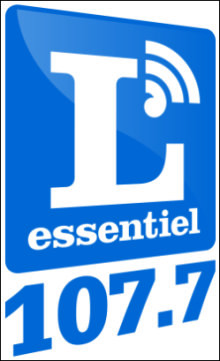            Février 2016 à ce jour : Chroniqueur média           L’essentiel radio - La seule radio en langue française au Luxembourg  (Luxembourg)Septembre 2015 à ce jour : Journaliste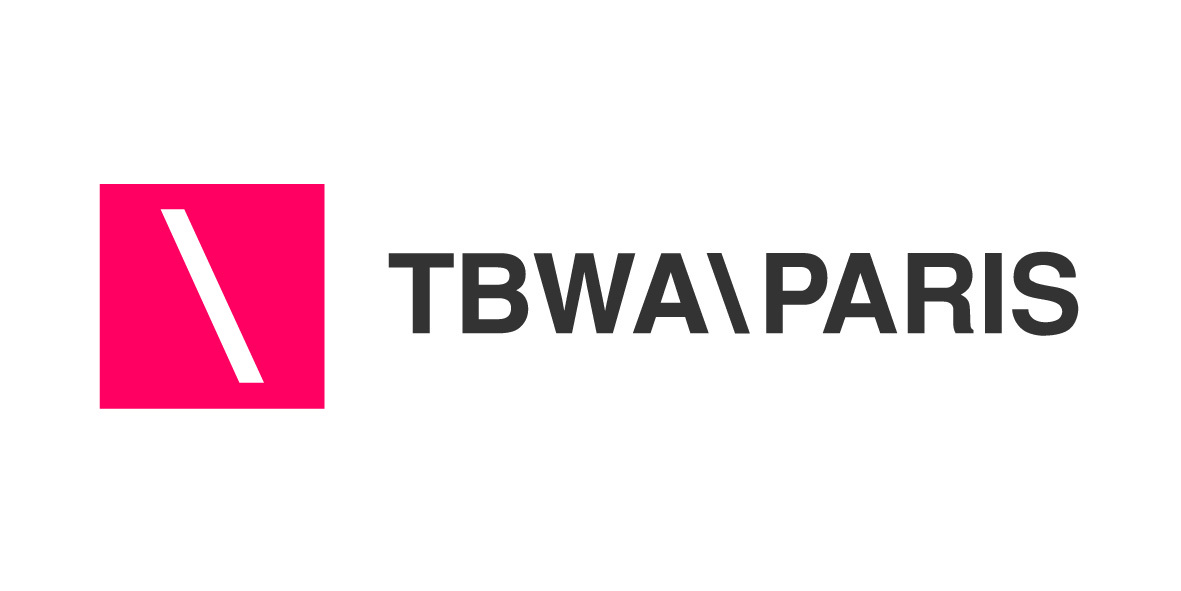 TBWA (Paris)Juin 2015 à ce jour : Journaliste - Correspondant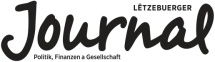 Lëtzebuerger Journal - quotidien luxembourgeois (Luxembourg)Juin 2015 à Décembre 2015 :  Animateur/Journaliste « Beam me up ! » (Programme court sur  les nouvelles technologies)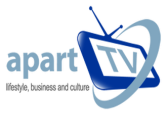 Apart Tv -  (Luxembourg)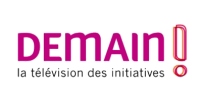 Mars 2013 à Décembre 2015 : Chef d’édition et chroniqueur média/insoliteDemain TV – La télévision des initiatives (Paris)          Avril 2013 à Mai 2013 : Casteur candidats pour le jeu « Harry » sur France 3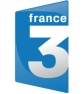           Big Nose – Société de production audiovisuelle (Paris)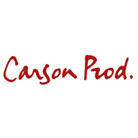      Septembre 2012 à Décembre 2012 : Journaliste     Carson Prod – Société de production audiovisuelle (Paris)Septembre 2009 à Juillet 2012 : Assistant de production/Journaliste/Chef de projet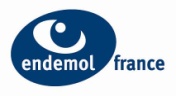 Endemol France – Société de production audiovisuelle (Paris)		Réalisation du « Zapping Morandini ! » (Direct 8)Chef de Projet Ready-Made «  Les Protecteurs du lycée » (NT1)Assistant de production et Journaliste pour les émissions « Morandini ! » et  « Nous zappons pour vous » diffusées sur Direct 8       Janvier 2011 à Juin 2011 : Animateur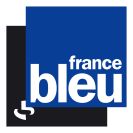        France Bleu – Radio France       Remplacements en régions (Brigade France Bleu)    Août 2010 à Octobre 2010 : Animateur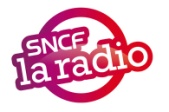     SNCF la radio – Goom RadioPrésentation des flashs info trafic le weekend de 7-14 heures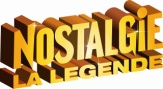   Janvier à Avril 2010 : Assistant animateur   Nostalgie – Groupe NRJ (Paris)      		Assistant animateur pour l’émission Nostalgie 70’s le weekendDomaine d’activités : Recherche d'infos, travail d'écriture et réalisation     Juillet 2009 à Juillet 2010 : Animateur – Chroniqueur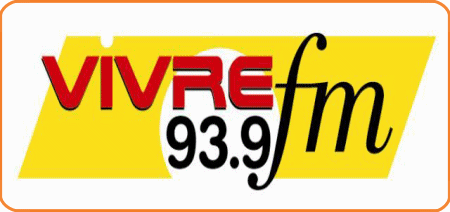      Vivre FM – La radio du handicap – La différence contre l’indifférence (Paris)Domaine d’activités : Présentation de la tranche matinale du weekend 5h-9h  		Présentation de diverses chroniques (Musique, Ephéméride, Programme télé…)    Août 2001 à août 2007 : Animateur – Producteur – Rédacteur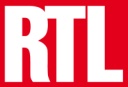    RTL Télé Luxembourg  (Luxembourg)Domaine d’activités : Présentation et production des émissions jeunesse,  		Réalisation de reportages  Octobre à décembre 2006 : Chroniqueur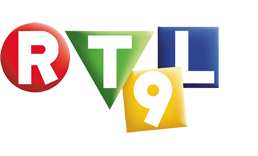   RTL 9 – J’aime la Télé Productions (Paris)                          Chroniqueur pour l’émission « Chacun sa place » présentée par Evelyne Thomas    Mars 2000 à mars 2001 : Assistant de rédaction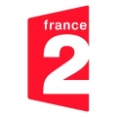     France 2 – Presse Planète (Paris)Assistant de rédaction pour l’émission « Union Libre » présentée par Christine       BravoDomaine d’activités : Travail d’écriture, travail de recherche, dérushage et        traduction de programmes de télévision étrangers (Allemagne et Grande-Bretagne)   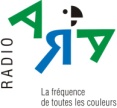     Janvier 1996 à juillet 2001 : Animateur    Radio ARA (Luxembourg) FormationOctobre 1999 à juin 2001EFAP (Ecole Française des Attachés de presse et des professionnels de la communication)Juin 2001 Cours Florent  Stage de Formation rapide avancée – Section Télévision et CinémaOctobre 2008  à juin 2010STUDEC (Studio Ecole de France – L’école des radios)Diplômé Mention Bien – Section : AnimationCompétencesConnaissances informatiques : AVID, A2I, Audacity, Keep’n Track, WinMedia, Soundforge, Newswire, Mpower, Microsoft Word, Microsoft Excel, Caméra HDV Z7E Sony             Langues  parlées et écrites: 	Luxembourgeois, Français, Allemand et Anglais courant  Jérôme Beck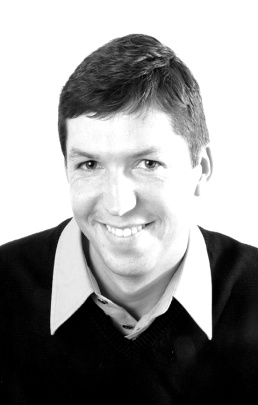 E-mail : beckjerome@hotmail.fr                                                                                                        JOURNALISTE - ASSISTANT DE PRODUCTION                                                                                                                  ANIMATEUR  RADIO/TV